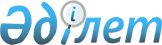 О внесении дополнений в постановление Правительства Республики Казахстан от 19 июля 2008 года № 711Постановление Правительства Республики Казахстан от 6 ноября 2009 года № 1770

      Правительство Республики Казахстан ПОСТАНОВЛЯЕТ:



      1. Внести в постановление Правительства Республики Казахстан от 19 июля 2008 года № 711 "Об утверждении Правил реализации местными исполнительными органами жилья, построенного в рамках Государственной программы жилищного строительства в Республике Казахстан на 2008-2010 годы" следующие дополнения:



      в Правилах реализации местными исполнительными органами жилья, построенного в рамках Государственной программы жилищного строительства в Республике Казахстан на 2008-2010 годы, утвержденных указанным постановлением:



      в пункте 13:



      в абзацах втором и третьем подпункта 3) после слов "государственном", "государственного" дополнить соответственно словами "органе,", "органа,";



      в абзаце третьем подпункта 4) после слов "работы в" дополнить словами "государственном органе, учреждении, содержащегося за счет средств государственного бюджета,".



      2. Настоящее постановление вводится в действие по истечении десяти календарных дней после первого официального опубликования.      Премьер-Министр

      Республики Казахстан                       К. Масимов
					© 2012. РГП на ПХВ «Институт законодательства и правовой информации Республики Казахстан» Министерства юстиции Республики Казахстан
				